Муниципальное казенное учреждение культуры города Новосибирска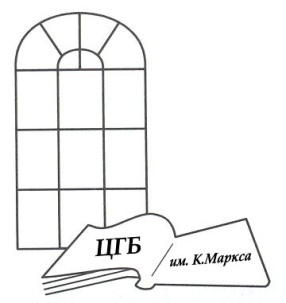 «Центральная городская библиотека им. К. Маркса»630049 г. Новосибирск, Красный проспект, 163т. 8(383) 220-96-47, 225-34-04http://www.karlmarx.lib54.ru/, karlmarx@lib.nsk.su УТВЕРЖДАЮ:Директор МКУК ЦГБ им. К. Маркса_______________  Л.С. Винокурова«______» _______________  2018 г.Правила пользования муниципальным казенным учреждением культуры города Новосибирска «Центральная городская библиотека им. К. Маркса»1. Общие положенияПравила пользования муниципальным казенным учреждением культуры города Новосибирска «Центральная городская библиотека им. К. Маркса» (далее - ЦГБ) разработаны в соответствии с Гражданским кодексом РФ, Федеральным законом РФ «О библиотечном деле» от 29.12.1994 № 78-ФЗ, Федеральным законом РФ «Об объектах культурного наследия (памятниках истории и культуры народов Российской Федерации)» от 14.06.2002 № 73-ФЗ, Федеральным законом РФ «О защите персональных данных» от 27.07.2008 № 152-ФЗ, Законом Новосибирской области «О развитии библиотечного дела в Новосибирской области» от 26.03.2009 №321-03, Примерными правилами пользования муниципальной библиотекой, утвержденными приказом комитета по культуре и искусству мэрии города Новосибирска от 25.06.2008 № 122-од, Уставом библиотеки.Правила пользования ЦГБ регламентируют порядок организации обслуживания пользователей библиотеки, права, обязанности, ответственность библиотеки и ее пользователей и другие правоотношения, возникающие в процессе предоставления библиотекой услуг пользователям.Библиотека является информационным, культурно-просветительским учреждением, располагающим организованным фондом тиражированных документов и представляющих их во временное пользование физическим и юридическим лицам.Фонды и имущество библиотеки являются муниципальной собственностью.В своей деятельности библиотека обеспечивает право свободного и равного доступа граждан к информации, способствует удовлетворению информационных потребностей, самообразованию жителей города Новосибирска.2. Порядок записи в библиотеку2.1.	Основными категориями пользователей ЦГБ являются:
постоянные пользователи;удаленные пользователи;разовые пользователи, в том числе и посетители мероприятий библиотеки.Гражданин становится постоянным пользователем библиотеки после записи в нее.При записи в библиотеку гражданин обязан: предъявить паспорт;заполнить регистрационную карточку с указанием своих персональных данных;подписать Согласие на обработку своих персональных данных в ЦГБ; получить читательский билет;дать письменное обязательство соблюдать Правила пользования ЦГБ.Лица, не зарегистрированные на территории города Новосибирска, имеют право на библиотечное обслуживание в читальном зале или на залоговое обслуживание на абонементе.Несовершеннолетние граждане в возрасте до 14 лет имеют право пользования ЦГБ по доверенности, заверенной подписью их законного представителя.На разового пользователя, в том числе и посетителя мероприятий, ЦГБ оформляет карточку разового пользователя, в котором указывается имя, фамилия, отчество разового пользователя, год рождения, сфера его деятельности.3. Права и обязанности библиотеки3.1. Библиотека обязана:обеспечивать пользователям возможность свободного доступа к информации и библиотечным документам ЦГБ;предоставлять информационно-библиотечные услуги и информировать о них пользователей ЦГБ;бесплатно обеспечивать консультационную помощь пользователям ЦГБ в поиске и выборе источников информации;бесплатно предоставлять пользователям полную информацию о составе библиотечных фондов через систему каталогов и другие формы библиотечного информирования;изучать и наиболее полно удовлетворять запросы пользователей;в случае отсутствия в фондах необходимых пользователям изданий запрашивать их из других библиотек по межбиблиотечному абонементу;осуществлять учет, хранение и использование библиотечных документов ЦГБ в соответствии с установленными правилами, обеспечивающими их сохранность и рациональное использование;не допускать использования персональных данных пользователя и его чтении, кроме научных целей и организации библиотечного обслуживания.3.2. Библиотека имеет право:устанавливать по согласованию с управлением культуры мэрии города Новосибирска Правила пользования библиотекой, вносить в них изменения и дополнения;запрашивать у пользователей их персональные данные и обрабатывать их в соответствии с Положением об обработке персональных данных пользователей;определять стоимость предоставляемых библиотекой платных услуг согласно перечню, установленному ЦГБ, а так же сроки возврата выданных изданий, документов, материалов и размер материальной ответственности за нарушение сроков пользования;лишать пользователя права на библиотечное обслуживание за нарушение Правил пользования библиотекой временно или постоянно в зависимости от характера допущенных нарушений;взыскивать в судебном порядке причиненный и добровольно невозмещенный пользователями материальный ущерб.4. Права и обязанности пользователей библиотеки4.1.Пользователи ЦГБ имеют право:на доступ к библиотечному фонду в соответствии с действующим в РФ законодательством;получать бесплатно полную информацию о составе библиотечных фондов через систему каталогов и другие формы библиотечного информирования;на консультационную помощь в поиске и выборе источников информации;на получение во временное пользование в читальном зале документов, заказанных по межбиблиотечному абонементу;на предоставление произведений в цифровой форме в помещении ЦГБ при условии исключения возможности создавать цифровые копии таких произведений;продлевать срок пользования полученными изданиями, документами, материалами;участвовать в мероприятиях, проводимых ЦГБ;пользоваться другими видами библиотечно-библиографических услуг, в том числе платными, перечень которых, а также порядок их оказания и прейскурант цен на них, утверждаются администрацией ЦГБ;знакомиться с перечнем платных услуг и их стоимостью при записи вЦГБ;на защиту своих персональных данных, предоставленных при записи вЦГБ;вносить для пользования персональный компьютер и иные электронные устройства с автономным источником питания.Пользователь ЦГБ обязан:при записи в библиотеку ознакомиться с Правилами пользования библиотекой и подтверждать обязательство об их выполнении своей подписью в регистрационной карточке читателя;о смене места жительства, фамилии и других персональных данных своевременно сообщать библиотекарю;при получении документов из фонда ЦГБ удостовериться в отсутствии дефектов, в случае их обнаружения информировать библиотекаря, поскольку пользователь несет ответственность за все дефекты, обнаруженные при сдаче библиотечных документов;возвращать документы в установленный срок;соблюдать правила поведения в библиотеке;бережно относиться к библиотечному имуществу;бережно обращаться с полученными книгами, документами, материалами, не выносить их из библиотеки, если они не записаны в учетных документах, не делать пометки, подчеркивания, не загибать страницы, не вырывать их;заменить испорченные или утерянные издания, документы, материалы такими же изданиями или признанными библиотекой равноценными, а при невозможности замены возместить стоимость утраченного или испорченного издания, документа, материала.Пользователю ЦГБ не разрешается:входить в библиотеку в верхней или неопрятной одежде, в нетрезвом виде, с колюще-режущими предметами, газовыми баллончиками, с большими сумками, рюкзаками, портфелями, животными;нарушать этические нормы поведения, грубить, создавать помехи процессу библиотечного обслуживания, мешать работе других пользователей ЦГБ;менять настройки компьютера при работе на нем, устанавливать программное обеспечение, просматривать нелицензионные издания; создавать цифровые копии документов из фондов библиотеки; производить без разрешения администрации библиотеки сканирование, перезапись, фото-и видеосъемку;входить в служебные помещения и пользоваться служебными телефонами;курить в помещениях библиотеки;передавать читательский билет другим лицам, пользоваться чужим читательским билетом.5. Правила пользования абонементом библиотекиАбонемент - структурное подразделение библиотеки и форма обслуживания пользователей, предоставляющая возможность пользоваться библиотечными документами вне библиотеки в определенные сроки и на определенных условиях.Пользователи ЦГБ могут получать на дом не более 5 изданий сроком на 30 дней. Количество выдаваемых изданий повышенного спроса может быть ограничено библиотекарем.Пользователям ЦГБ разрешается продлевать срок пользования лично при наличии самих изданий, по телефону, по электронной почте (kmarx.deptors@lib.nsk.su) или на сайте библиотеки. Продлить одну и ту же книгу можно не более 2-х раз подряд.Разовые пользователи не имеют права брать издания на дом. 6. Правила пользования читальным заломЧитальный зал - структурное подразделение библиотеки и форма обслуживания пользователей, предоставляющая возможность пользоваться библиотечными документами в помещении библиотеки.Редкие, ценные и единственные экземпляры книг, журналы и газеты, издания на других носителях, а также издания, полученные по межбиблиотечному абонементу, выдаются только в читальном зале.Количество выдаваемых одновременно изданий не ограничено, за исключением редких и ценных изданий.Запрещается выносить библиотечные документы из читального зала. Библиотечные документы из читального зала могут быть выданы только по специальному разрешению начальника отдела или администрации ЦГБ.7. Ответственность пользователей за нарушение правила пользованиябиблиотекойПользователи, нарушившие Правила пользования, причинившие ЦГБ ущерб, а также беспокойство другим пользователям, несут ответственность в соответствии с действующим законодательством и Правилами пользования библиотекой.При утере или порче документа из фонда ЦГБ его заменяют таким же или признанным равноценным, при невозможности замены документа возмещают его реальную стоимость в соответствии со статьями 12, 15 Гражданского кодекса Российской Федерации.7.3.	При нарушении сроков возврата документов пользователи
уплачивают неустойку, размер которой определяется администрацией ЦГБ.
Пользователям, не оплатившим неустойку, срок пользования изданиями не
продлевается и обслуживание их в ЦГБ прекращается до погашения
неустойки.7.4. 3а несовершеннолетних пользователей ответственность несут их законные представители.7.5. Пользователи, нарушившие Правила пользования библиотекой, могут быть лишены возможности пользования библиотекой на срок, установленный администрацией ЦГБ.